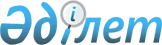 Об утверждении Заключения по планам запусков космических аппаратов и испытательных пусков ракет с космодрома "Байконур" на 2009 годПостановление Правительства Республики Казахстан от 26 декабря 2008 года № 1268

      В соответствии с Соглашением между Правительством Республики Казахстан и Правительством Российской Федерации о порядке представления и получения заключения (согласования) по планам запусков космических аппаратов и испытательных пусков ракет с космодрома "Байконур" от 18 ноября 1999 года Правительство Республики Казахстан ПОСТАНОВЛЯЕТ: 



      1. Утвердить прилагаемое Заключение по планам запусков космических аппаратов и испытательных пусков ракет с космодрома "Байконур" на 2009 год (далее - Заключение). 



      2. Министерству иностранных дел Республики Казахстан до 30 декабря 2008 года направить Заключение Российской Стороне по дипломатическим каналам. 



      3. Настоящее постановление вводится в действие со дня подписания.        Премьер-Министр 

      Республики Казахстан                       К. Масимов Утверждено          

постановлением Правительства 

Республики Казахстан     

от 26 декабря 2008 года № 1268  

Заключение 

по планам запусков космических аппаратов и испытательных 

пусков ракет с космодрома "Байконур" на 2009 год       Сноска. Заключение с изменениями, внесенными постановлениями Правительства РК от 06.08.2009 № 1195; от 24.11.2009 № 1923.      В соответствии со статьей 4 Соглашения между Правительством Республики Казахстан и Правительством Российской Федерации о порядке представления и получения заключения (согласования) по планам запусков космических аппаратов и испытательных пусков ракет с космодрома "Байконур" от 18 ноября 1999 года Правительство Республики Казахстан согласовывает представленные Российской Стороной (исх. МИД Российской Федерации № 12541/3дснг от 24 ноября 2008 года, № 5444/3дснг от 15 мая 2009 года, № 10417н/3дснг от 16 сентября 2009 года) План запусков космических аппаратов в рамках Федеральной космической программы России, федеральной целевой программы "Глобальная навигационная система", программ международного сотрудничества и коммерческих проектов с космодрома "Байконур" на 2009 год, План запусков космических аппаратов военного назначения с космодрома "Байконур" на 2009 год и План испытательных пусков ракет с космодрома "Байконур" на 2009 год, за исключением запусков космических аппаратов, выведение которых на космические орбиты потребует использования не предусмотренных международными договорами районов падения отделяющихся частей ракет-носителей, а также испытательных пусков МБР PC-18, в связи с прохождением трассы полета указанных ракет PC-18 вблизи столицы Республики Казахстан. 

      Правительство Республики Казахстан отмечает, что в целях обеспечения безопасности использования воздушного пространства Республики Казахстан при пусках ракет-носителей и падении отделяющихся частей ракет-носителей на территорию Республики Казахстан, необходимо организовать взаимодействие уполномоченной Федеральным космическим агентством организации с Главным центром управления воздушного движения Министерства обороны Республики Казахстан. 
					© 2012. РГП на ПХВ «Институт законодательства и правовой информации Республики Казахстан» Министерства юстиции Республики Казахстан
				